МУНИЦИПАЛЬНЫЙ СОВЕТ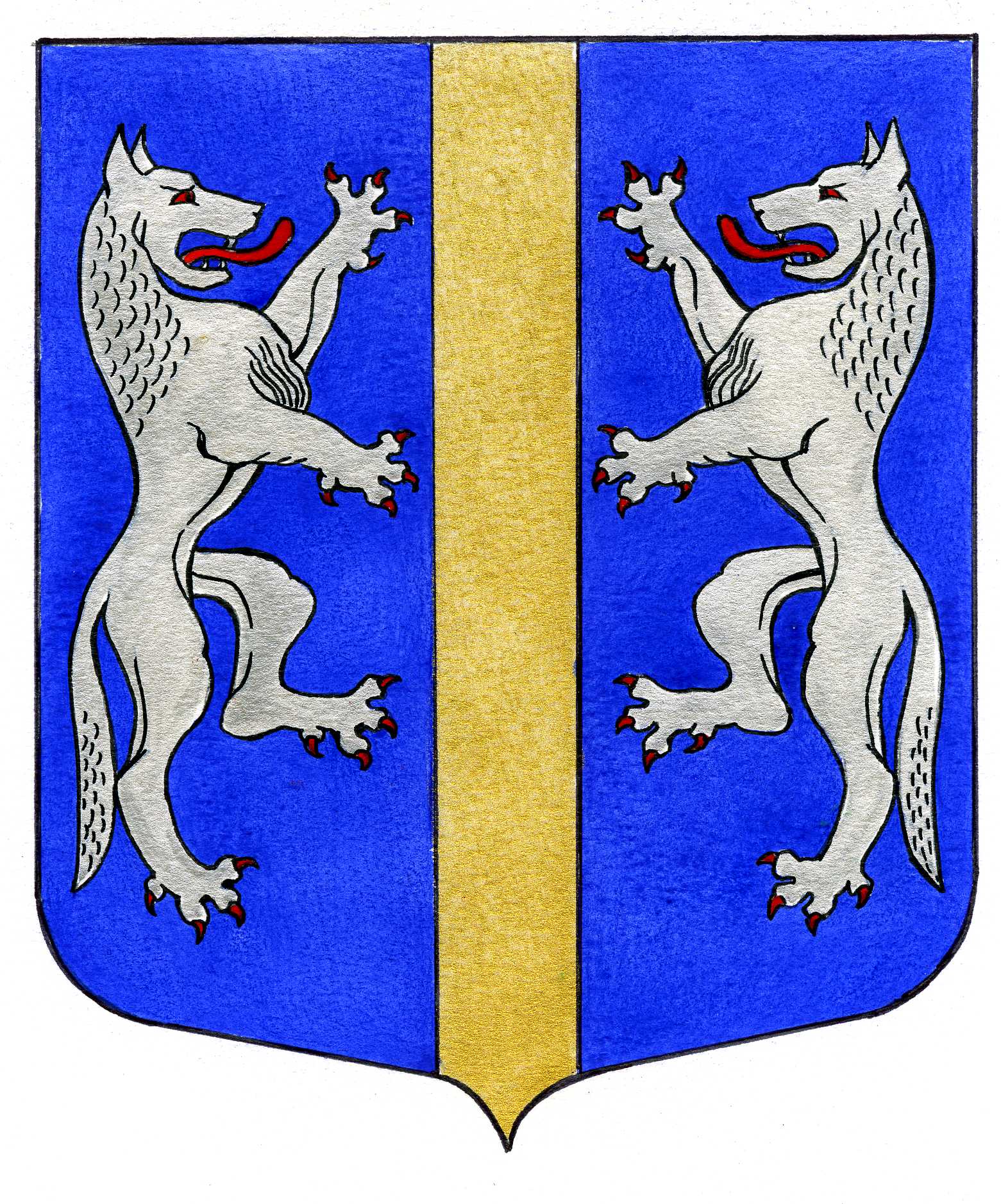 ВНУТРИГОРОДСКОГО МУНИЦИПАЛЬНОГО ОБРАЗОВАНИЯСАНКТ-ПЕТЕРБУРГАМУНИЦИПАЛЬНЫЙ ОКРУГ ВОЛКОВСКОЕ_____________________________________________________________________________________РЕШЕНИЕ16.02.2017	                                      № 1О формировании избирательной комиссиимуниципального образованияВ соответствии со ст. 14 Закона Санкт-Петербурга от 26.05.2014 № 303-46 «О выборах депутатов муниципальных советов внутригородских муниципальных образований Санкт-Петербурга», ст. 35 Устава МО МО Волковское, Муниципальный Совет        РЕШИЛ:       1. Начать процедуру формирования избирательной комиссии муниципального образования МО Волковское по выборам депутатов Муниципального Совета МО МО Волковское на основе предложений политических партий, выдвинувших списки кандидатов, допущенные к распределению депутатских мандатов в Государственной Думе Федерального Собрания Российской Федерации, Законодательном Собрании Санкт-Петербурга, а также предложений собраний избирателей по месту жительства, работы, службы, учебы, предложений избирательной комиссии муниципального образования предыдущего состава, Санкт-Петербургской избирательной комиссии. Опубликовать в муниципальной газете «Вестник муниципального округа № 71» сообщение о сроке (один месяц) и порядке внесения предложений по кандидатурам в состав избирательной комиссии муниципального образования.Направить настоящее решение в Санкт-Петербургскую избирательную комиссию.Контроль за выполнением решения возложить на Главу Муниципального образования – председателя Муниципального Совета Яхина Р.А.Настоящее решение вступает в силу со дня принятия.Глава  Муниципального образования -	председатель Муниципального Совета                                                                                     Р.А. Яхин